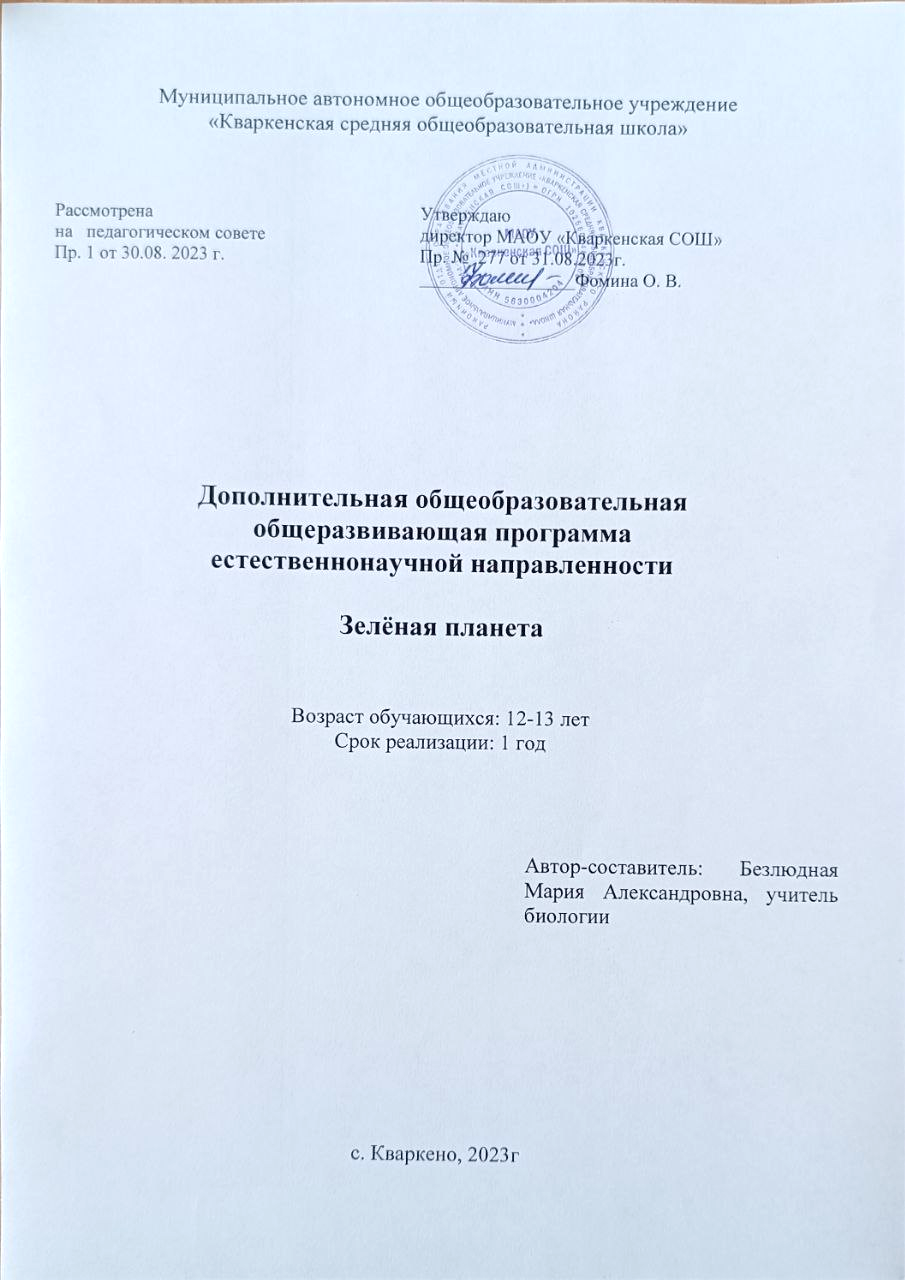 СОДЕРЖАНИЕРаздел 1. Комплекс основных характеристик программы1.1. Пояснительная запискаДополнительная общеобразовательная естественнонаучной направленности «Зеленая планета» соответствует актуальным образовательным потребностям детей 12-13 лет.Образование и воспитание школьников в области окружающей среды, а также сохранение здоровья и здорового образа жизни является в настоящее время одним из приоритетных направлений работы с молодёжью. Современное общество информационно-технологического развития требует применения новых способов образования, педагогических технологий, нацеленных на индивидуальное развитие личности, творческую инициацию, выработку навыка самостоятельной навигации в информационных полях, формирование у учащихся универсального умения ставить и решать задачи для разрешения возникающих в жизни проблем, в профессиональной деятельности, самоопределения и формирования мировоззрения экологосберегающих технологий. Одной из ведущих задач экологического образования школьников в настоящее время стало формирование ответственного отношения к окружающей среде. Для её решения требуется организация не только теоретических занятий, но и практической деятельности, в ходе которой дети должны овладеть умениями и навыками правильного поведения в природе, научиться оценивать состояние окружающей среды ближайшего природного окружения - двора, улицы, пришкольного участка и т.п.; вносить свой практический вклад в сохранение и улучшение богатств и красоты природы. Экологическое образование помогает осознать ценность природы для материальных, познавательных. Эстетических и духовных потребностей человека; понять, что человек-часть живой природы; его назначение-познать законы, по которым живет и развивается природа и в своих поступках руководствоваться этими законами; понять необходимость сохранения всего многообразия жизни; раскрыть сущность происходящих экологических катаклизмов; понять современные проблемы экологии; осознать актуальность её как для всего человечества, так и для каждого человека в отдельности; вызвать стремление принимать личное участие в преодоление экологического кризиса, в решении экологических проблем.Данная программа реализуется с применением оборудования, поставляемым по проекту создания центра образования естественнонаучной и технологической направленностей «Точка роста»Отличительной особенностью данной программы является то, что на основе познания многообразных факторов взаимодействия человека с окружающей средой определяет оптимальные условия его жизнедеятельности, развития, расцвета физических сил. Данная программа рассматривает необходимые для организации учебно-исследовательской деятельности, в будущем станут основой для реализации учебно-исследовательских проектов в среднем и старшем звене школы. Ключевым в содержании курса является фундаментальное понятие экологии человека – понятие здоровья. Вторым центральным понятием является исследовательские навыки, которые развивают учащиеся, выполняя задания. Именно поэтому факультативный курс «Зеленая планета» включает в себя рассмотрение условий жизни и жизнедеятельности человека в обществе, истории отношений в системах «человек-природа» и «общество-природа», проблемы здоровья человека и влияния на него окружающей природной и социальной среды, проблемы, во многом определенные социальной деятельностью самого человека, его творческой самодеятельностью. Теоретическая и практическая части курса предполагают широкое использование видеофильмов, слайдов, сети Интернет (перечень основных открытых сайтов по разделам курса предполагается в списке рекомендуемой литературы), школьной цифровой лаборатории, а также виртуальное посещение тематических выставок, промышленных предприятий, интересных с познавательной точки зрения и способствующих формированию экологической культуры.Программа рассчитана на учащихся 7-ых классов, талантливых и любознательных, интересующихся биологией, экологией, химией, географией. Основными аспектами здорового образа жизни являются пропорциональное соотношение взаимодействия человека и природы, правильная организация свободного времени и досуга. Занятия имеют практическую направленность и составлены с учетом психолого-физиологических особенностей среднего школьного возраста. Занятия в кружке проводятся индивидуальные и групповые. Подбор заданий проводится с учётом возможностей детей, в соответствии с уровнем их подготовки и, конечно, с учётом желания. В случае выполнения группового задания даётся возможность спланировать ход эксперимента с чётким распределением обязанностей для каждого члена группы.Продолжительность реализации программы 1 год, что составляет 34 часа.Для успешного освоения программы занятия численность детей в группе кружка должна составлять не более 15 человек.Программа «Зеленая планета» предусматривает очную и\или дистанционную форму обучения. Реализации дополнительной общеобразовательной общеразвивающей программы или её частей в дни возможного непосещения занятий обучающимися по неблагоприятным погодным и эпидемиологическим условиям по усмотрению родителей (законных представителей) и в дни, пропущенные по болезни и/или в период карантина организовывается с применением электронного обучения и дистанционных образовательных технологий. Основные формы занятий - круглые столы, мозговой штурм, рассказы учителя, обсуждение проблем, практические работы, просмотр видеофильмов, решение задач с нестандартным содержанием. Члены кружка готовят проекты и доклады, сообщения.Для активизации познавательного интереса учащихся применяются следующие методы: использование информационно-коммуникативных технологий, устные сообщения учащихся, выполнение практических работ с элементами исследования и проектов, и социологический опрос населения.Основная форма организации занятий – групповая. Основной формой обучения является учебное занятие. Место проведения – МАОУ «Кваркенская СОШ» кабинет биологии. Время проведения – в свободное от школьных занятий время (14-30).1.2. Цель и задачи программыГлавные цели курса — воспитание экологически грамотного человека, любящего природу и имеющего твердую гражданскую позицию в вопросах сохранения окружающей среды, формирование экологической культуры личности и ответственного отношения к природе, развитие индивидуальных способностей и создание условий для самореализации обучающихся в процессе природоохранной и исследовательской деятельности. Задачи программы:Образовательные: •  изучить основные понятия и законы экологии, ее значение для человека и общества в целом; •  изучить структуру экологии и взаимосвязи ее с другими науками; • сформировать представление о структуре экосистемы и расширить знания обучающихся о разнообразии экосистем в природе; •  рассмотреть понятие экологического мониторинга, его основ и принципов проведения; • способствовать расширению и углублению знаний обучающихся об основных экосистемах Ульяновской области, России и мира, их экологических особенностях, животном и растительном мире; •  изучить экосистемы Ульяновской области, их ресурсы и возможности рационального использования;   изучение видовой состав растений местной флоры;•  изучить и исследовать зональные почвы Барышского района Ульяновской области; •  изучить экологическое состояние растений на территории Барышского района;•  изучить основы ландшафтного дизайна• изучить основы исследовательской деятельности, методы и формы проведения наблюдений и опытов; •  научить работать с картой, Красной книгой, определителями растений и животных, дополнительной литературой; •  освоить методики научно-исследовательской экологической деятельности обучающихся; •  сформировать навыки практической научной деятельности обучающихся. Развивающие: • развивать стремление к овладению новыми знаниями о живой природе; • способствовать развитию убеждения в необходимости сохранения и приумножения природных богатств; • создавать условия для развития у обучающихся инициативы в области охраны окружающей среды; • способствовать развитию наблюдательности, любознательности и умения применить на практике результаты наблюдений и самостоятельно сделать выводы; • способствовать развитию у обучающихся логического мышления и умения аргументировано отстаивать свое мнение по конкретному вопросу; • способствовать развитию нравственных и эстетических чувств и творческих способностей обучающихся; • сформировать навыки грамотного поведения в природе; • создать условия для развития навыков общения и совместной деятельности в коллективе. Воспитательные: • способствовать воспитанию чувства гражданской ответственности и неравнодушного отношения к проблемам окружающего мира; • способствовать формированию межличностных отношений, направленных на создание в коллективе группы дружественной и непринужденной обстановки; • способствовать воспитанию доброго отношения к окружающему миру; • способствовать воспитанию трудолюбия, внимательности, усидчивости и аккуратности..1.3. Содержание программыУчебный пландополнительной общеобразовательной  общеразвивающей программы«Зеленая планета»  (34 часа в год; 1 раз в неделю 1 час) Учебно-тематический планСОДЕРЖАНИЕ ПРОГРАММЫРаздел 1. Цитология – наука о клетке (3 часа)Тема 1.1 Цитология – наука о клетке - 1 часТеория: Цитология - как наука, ее достижения, методы исследования, связи с другими науками. Роль цитологии в жизни и практической деятельности человека. Признаки и свойства живого: клеточное строение, особенности химического состава, обмен веществ и превращения энергии, гомеостаз, раздражимость, воспроизведение, развитие.Тема 1.2 Методы изучения клеток - 1 часКлеточная теория, её основные положения, роль в формировании современной естественнонаучной картины мира. Развитие знаний о клетке. Клеточное строение организмов, сходство строения клеток всех организмов - основа единства органического мира, доказательства родства живой природы.Методы изучения клетки: микроскопия, моделирование, центрифугирование.Тема 1.2 Практическая работа «Микроскопическое исследование строения растительной и животной клетки» - 1 часПрактика: Правила работы с микроскопом, алгоритм приготовления микропрепаратов растительной и животной клетки.Раздел 2. Клетка как биологическая система (8 часов)Тема 2.1. Клетка – структурно-функциональная единица живого – 3 часаТеория: Клетка - единица строения, жизнедеятельности, роста и развития организмов. Многообразие клеток. Строение про- и эукариотной клетки. Взаимосвязь строения и функций частей и органоидов клетки - основа ее целостности. Сравнительная характеристика клеток растений, животных, бактерий, грибов.Практика: изготовление модели клетки из пластилина.Тема 2.2. Химические вещества клетки. Обнаружение органических и неорганических веществ – 2 часаТеория: Химическая организация клетки. Взаимосвязь строения и функций неорганических и органических веществ (белков, нуклеиновых кислот, углеводов, липидов, АТФ), входящих в состав клетки. Обоснование родства организмов на основе анализа химического состава их клеток.Практика: Обнаружение органических и неорганических веществ в растительных клетках. Тема 2.3. Процессы в клетках – 3 часаМетаболизм: энергетический и пластический обмен, их взаимосвязь. Ферменты, их химическая природа, роль в метаболизме. Биосинтез белка и нуклеиновых кислот. Матричный характер реакций биосинтеза. Гены, генетический код и его свойства.Хромосомы, их строение (форма и размеры) и функции. Число хромосом и их видовое постоянство. Определение набора хромосом в соматических и половых клетках. Жизненный цикл клетки: интерфаза и митоз. Митоз - деление соматических клеток. Мейоз. Фазы митоза и мейоза. Развитие половых клеток у растений и животных. Сходство и отличие митоза и мейоза, их значение. Деление клетки - основа роста, развития и размножения организмов.Практика: Плазмолиз, деплазмолиз, циклоз в растительной клетке.Раздел 3. Организм как биологическая система. Ткани (5 часов)Тема3.1. Ткани растительного организма – 3 чача.Теория: Понятие «растительной ткани».  Особенности строения и функции тканей.Практика: изучение особенностей строения тканей на готовых микропрепаратах.Тема3.2. Ткани животного организма – 3 часа.Теория: Виды тканей, отличие растительной ткани от животной. Особенности строения и функции тканей. Практика: изучение особенностей строения тканей на готовых микропрепаратах.Тема3.3. Органы и системы органов -2 часаТеория: Понятие «орган», «система органов, системы органов животныхПрактика: изготовление моделей систем органов животныхРаздел 4. Многообразие организмов (8 часов)Тема 4.1. Систематика живого организма – 1 часТеория: Систематика. Основные систематические (таксономические) категории: вид, род, семейство, отряд (порядок), класс, тип (отдел), царство; их соподчиненность.Практика: Игровой практикум «Систематика».Тема 4.2. Царство Бактерии  –  1часТеория: Царство бактерий, особенности строения и жизнедеятельности, роль в природе. Бактерии - возбудители заболеваний растений, животных, человека. Профилактика заболеваний, вызываемых бактериямиПрактика: Распознавание бактерий по микрофотографиям.Тема 4.2. Царство Бактерии  –  1часТеория: Царство грибов, строение, жизнедеятельность, размножение. Использование грибов для получения продуктов питания и лекарств. Распознавание съедобных и ядовитых грибов. Лишайники, их разнообразие, особенности строения и жизнедеятельности. Роль в природе грибов и лишайников.Практика: Определение грибов по муляжам, определение вида лишайников по гербарию.Тема 4.3. Царство Растения  – 2часаТеория: Царство растений. Особенности строения тканей и органов. Жизнедеятельность и размножение растительного организма, его целостность. Распознавание (на рисунках) органов растений. Многообразие растений. Практика: Ботаническое лотоТема 4.4. .Царство Животные - 4 часаТеория: Главные признаки подцарств одноклеточных и многоклеточных животных. Одноклеточные и беспозвоночные животные, их классификация, особенности строения и жизнедеятельности, роль в природе и жизни человека. Характеристика основных типов беспозвоночных, классов членистоногих.Хордовые животные, их классификация, особенности строения и жизнедеятельности, роль в природе и жизни человека. Характеристика основных классов хордовых. Поведение животных. Практика: Распознавание (на рисунках) органов и систем органов у животных. Биологическое лото.Раздел 5. Окружающая среда и организмы (6 часов)Тема 5.1. Экология. Законы экологии – 2 часа.Теория: Экология. Основные законы природы. Биологические ритмы. Взаимоотношения живых организмов.  Практика: Определение типа взаимоотношения между живыми организмами.Тема 5.2. Окружающая среда и здоровье человека – 2 часа.Теория: Критерии оценки среды учебных помещений, санитарно-гигиенические нормы Научные основы озеленения интерьера. Практика: Оценка санитарно-гигиенического состояния кабинета биологии.Тема 5.3. Оценка качества окружающей среды пришкольной территории– 1 час. Теория: Критерии оценки качества окружающей среды своей местности. Практика: Оценка качества среды пришкольного участкаТема 5.4. Экологические проблемы  - 1 часТеория: Экологические проблемы. Пути решения экологических проблем современности. ООПТ. МСОП. Красная книга. Черная книга.Практика: оформление плаката «Редкие растения и животные Кваркенского района»В ходе изучения курса у учащихся должны знать: Принципы современной классификации растений, основные признаки и свойства каждой систематической единицы; Методы и приборы для изучения объектов живой природы; Правила сбора растений, создания коллекции и работы с гербарными материалами; Химический состав клеток растений, значение веществ, входящих в их состав; Существенные признаки строения и жизнедеятельности клетки растений, бактерий и грибов; Типы тканей растений, особенности их строения и значение в растительном организме; Строение, значение и функционирование органов растительного организма;Как шло усложнение растительных организмов в процессе эволюции; Какое значение имеют растения, бактерии и грибы в природе и в хозяйственной деятельности человека; Редкие и исчезающие растения своей местности. Учащиеся должны уметь: Работать с различными типами справочных изданий, создавать коллекции, готовить сообщения и презентации, создавать коллекции; Проводить наблюдения и описания природных объектов и явлений; Составлять план исследования, пользоваться увеличительными приборами, готовить микропрепараты; Различать на таблицах и микропрепаратах части и органоиды клетки, типы растительных тканей; Различать на таблицах и моделях органы цветковых растений, называть их функции; Выделять существенные признаки представителей царства растения, царства Бактерии и царства Грибы; Различать на живых объектах и таблицах растения разных отделов, классов и семейств; Различать на живых объектах и таблицах ядовитые и съедобные грибы; Сравнивать особенности полового и бесполого размножения растений, делать выводы на основе сравнения; Выделять существенные признаки биологических процессов, протекающих в растениях: обмен веществ, питание, дыхание, выделение, транспорт веществ, рост, развитие, размножение;Оценивать с эстетической точки зрения представителей растительного мира; Объяснять характер взаимосвязей, возникающих в фитоценозах и причины смены растительных сообществ; Объяснять значение растений, грибов и бактерий в природе, жизни и хозяйственной деятельности человека.Раздел 2. Комплекс организационно-педагогических условийКалендарный учебный графикНачало учебного года для 1 года обучения – с 1 сентября. Окончание учебного года– 31 мая.2.2. Условия реализации программы Условия реализации программы Для реализации программы необходимо:  оборудованный учебный кабинет (стол для педагога, демонстрационный стол, лабораторное оборудование, столы для обучающихся, стулья, стенды, шторы-затемнения, магнитная доска, маркеры, магниты для доски). технические средства обучения (ПК, фотоаппарат, мультимедийный проектор, экран, принтер, сканер, флешкарты, диски, датчики цифровой лаборатории в комплектации «Биология», «Экология», «Физиология»).  учебно-методическое обеспечение (дополнительная общеобразовательная общеразвивающая программа, учебно-методический комплекс: методические разработки, сценарии, дидактические материалы: плакаты, сборники материалов, мониторинг по дополнительной образовательной программе).Педагогический процесс осуществляют учитель биологии. Он проводит обучение по всем темам.Педагог организуют образовательно-воспитательную работу, отвечают за соблюдение правил техники безопасности, выполнение мероприятий по охране жизни и здоровья воспитанников во время участия в практических занятиях.2.3. Формы аттестации1. Начальная диагностика (проводится в начале учебного года при поступлении ребенка в объединение). 2. Промежуточная аттестация (проводится в конце темы). 3. Итоговая аттестация (проводится с целью проверки уровня усвоения образовательной программы).В ходе освоения программы «Зеленая планета», обучающиеся участвуют в школьной конференции исследовательских работ, исследовательских конкурсах.Формами подведения итогов реализации целей и задач программы кружка «Зеленая планета» также являются:Создание сборников задач, интеллектуальных игр, кроссвордовПрезентации и исследовательские проекты учащихся;2.4. Оценочные материалыДиагностика результативности сформированных компетенций, обучающихся по дополнительной общеобразовательной программе «Занимательная химия» осуществляется при помощи следующих методов диагностики и контроля:  анкетирование;наблюдение;опрос;контрольные задания;практические задания;тестирование.Форма аттестации и их периодичностьСтартовый уровень обучения: зачисление всех желающих, промежуточное тестирование, итоговое тестирование.Базовый уровень: зачисление по итогам итогового тестирования стартового уровня, промежуточное тестирование, итоговое тестирование.Продвинутый уровень: зачисление по итогам итогового тестирования базового уровня, промежуточная защита проекта, итоговая защита проекта.2.5. Методические материалыПрограмма «Зеленая планета» предусматривает очную и\или дистанционную форму обучения..Основные методы обучения, фронтальный метод; групповой метод; практический метод; познавательная игра; ситуационный метод; игровой метод; соревновательный метод, активные методы обученияДля создания оптимальных условий реализации данной программы, а также с целью активизации познавательного интереса воспитанника к изучаемому предмету, используются такие современные методы и педагогические технологии, как:Технология  личностно-ориентированного подхода. Ее  использование позволяет педагогу ставить во главу угла личность воспитанника, его интересы, склонности, познавательные возможности и потребности. В связи с этим своеобразие парадигмы целей личностно-ориентированных технологий заключается в ориентации на свойства личности, ее формирование и развитие в соответствии с природными способностями. Технологии личностной ориентации предполагают диагностику индивидуального развития, воспитанности и применение методов и средств воспитания, соответствующих этим особенностям. Особая роль здесь принадлежит ситуации успеха, созданию условий для самореализации личности, значимости её вклада в решение общих задач.Сократовский развивающее-вопросный метод обучения. Одним из главнейших приемом Сократа было шутливое притворство, будто бы он сам, не зная решения той или иной проблемы, выстраивал мнение собеседника и незаметно подводил его самого к правильному ответу на поставленный вопрос;Репродуктивный метод обучения. Используется для закрепления знаний, умений и навыков путем точного воспроизведения по образцу;Метод проблемного обучения. Использование данного метода позволяет педагогу выдвигать перед воспитанником познавательные задачи, разрешая которые ребенок усваивает новые знания и учится использовать приобретенные ранее знания в новой ситуации;Игровой метод. Используется как ведущий метод познания;Практический метод обучения. Он создает условия для творческой самостоятельной деятельности воспитанников.Форма организации образовательного процесса – групповая. Индивидуальная работа ведется с целью консультирования по поручению или подготовке к публичному выступлению.Ведущими формами деятельности предполагаются: чтение и обсуждение; лабораторные и практические занятия; творческие домашние задания; неделя химии  и т.д.; конкурсы (рисунков, рассказов); ярмарки полезных продуктов; сюжетно-ролевая игра, игра с правилами, образно-ролевая игра; мини – проекты; совместная работа с родителями.Основные формы и направленияОсобенностью содержания современного основного образования является не только ответ на вопрос, что ученик должен знать, но и в соответствии с образовательными стандартами формирование универсальных учебных действий в личностных, коммуникативных, познавательных, регулятивных сферах, обеспечивающих способность к организации самостоятельной учебной деятельности. Именно начальная ступень школьного обучения должна обеспечить познавательную мотивацию и интересы учащихся, готовность и способность к сотрудничеству ученика с учителем и одноклассниками, сформировать основы нравственного поведения, определяющего отношения личности с обществом и окружающими людьми. Необходимо сформировать у школьника готовность и способность к саморазвитию, т.е. универсальные учебные действия не только на уроках, но и во внеурочной деятельности. Занятия строятся как процесс «открытия» каждым школьником конкретного знания. Ученик не принимает его в готовом виде, а деятельность на занятии организуется так, что требует от него размышления, поиска. Школьник имеет право на ошибку, на коллективное обсуждение поставленных предположений, выдвинутых доказательств, анализ причин возникновения ошибок и неточностей и их исправление. Такой подход делает личностно значимым процесс учения и формирует у школьника учебную мотивацию.Для успешного достижения результата необходимо использовать разные формы организации деятельности: индивидуальные (составление пословиц, загадки, подготовка и представление сообщений, выполнение теста, рисунков, фотографий); - фронтальные (анкетирование, объяснение, игры, просмотр презентации, составлении таблиц и др.). коллективные (работа в парах и группах –участие в практических занятиях, инсценирование, работа со справочной литературой и т.д.) Используя эти формы, учитель организует конструктивную совместную деятельность, а сам выступает в роли помощника. Такая работа позволяет формировать у учащихся мотивацию учения, учить их планировать собственную деятельность в соответствии с поставленной задачей, осуществлять необходимый поиск информации в различных источниках, строить диалогическую форму коммуникации (умение слушать, умение высказать своё мнение, разрешать конфликты, работать сообща для достижения общей цели, соблюдать правила работы в группе «уважай своего товарища, умей выслушать каждого, не согласен –предлагай», оценивать свою работу, работу партнёров, работу группы и класса в целом. Более активно использую работу в парах постоянного и сменного состава. При работе парами дети приучаются внимательно слушать ответ товарища (ведь они выступают в роли учителя), учатся говорить, отвечать, доказывать. Ребёнок может делать в этот момент то, что в другое время не разрешается – свободно общаться с товарищем, свободно сидеть. Есть учащиеся, которые стесняются высказываться при всем классе. В более узком кругу сверстников стеснительные дети начинают говорить, у них появляется уверенность в собственных силах. Данная форма работы с классом создаёт комфортные условия для развития коммуникативных умений. На каждое занятие продумываются цели, задачи, методы, приёмы работы, формы организации деятельности детей, планируемые результаты обучения.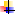 2.6. Список литературы:Величковский Б.Т., Кирпичев В.И., Суравегина И.Т. здоровье человека иокружающая среда. Учебное пособие. М.: Новая школа 2011год- 2Горлов А.А. Жить в согласии с природой. - М., 2009Губарева Л.И., Мизирева О.М., Чурилова Т.М. Зеленая планета: Практикум для вузов. - М.: Гуманитарн. изд. центр ВЛАДОС, 2012 - 112Гуминский А.А., Леонтьева Н.Н., Маринова К.В. Руководство клабораторным занятиям по общей и возрастной физиологии. М.:Просвещение, 2008.239с.Каневский 3. Крик о помощи //Знание-сила, 2010-№1Кириленко А.А., Колесников С.И.. Биология. 9-й класс. Подготовка к итоговой аттестации- 2009: учебно — методическое пособие — Ростов н/Д: Легион, 2009.- 176 с.Методические указания по организации научно-исследовательской работы учащихся / Под общ. ред. Л.В. Егорова - Чебоксары. 2009. 10Мурманцев B.C., Юшкин Н.В. Человек и природа. - М.: 2011Никишов А.И., Петросова Р.А. и др. Биология в таблицах.- М.: «ИЛЕКСА», 1998.Обухов А.А. Исследовательская работа школьников Российская АкадемияНаук «Я и Земля» / Народное образование. 2010год.Пасечник В.В. Биология. Методика индивидуально-групповой деятельности. — М.:Просвещение, 2016.Руководство к лабораторным занятиям по гигиене детей и подростков /Под ред. В.Н. Кардашенко. М.: Медицина 2009264с. Федорова М. З., Кучменко В. C.,Ю. Воронина Г.А.Зеленая планета: Культура здоровья: Учебное пособие для учащихся 8 класса общеобразовательных учреждений.- М.: Вентана-Граф, 2007 - 2012. Федорова М. З., Ю. Воронина Г.А.Зеленая планета: Культура здоровья. 8 класс: Рабочая тетрадь - М.: Вентана-Граф, 2012.Воронина Г.А., Иванова Т.В., Калинова Г.С. Биология. Планируемые результаты. Система заданий. 5―9 классы. Пособие для учителей общеобразоват. организаций / Под ред. Г.С. Ковалевой, О.Б. Логиновой. — М.: Просвещение, 2017.Сайт ФИПИ. Открытый банк заданий для формирования естественно-научной грамотности [Электронный ресурс]: — URL: https://fipi.ru/otkrytyy-bank-zadaniy-dlya-otsenki-yestestvennonauchnoy-gramotnosti Сайт Единая коллекция цифровых образовательных ресурсов [Электронный ресурс]: — URL: http://school-collection.edu.ru/catalog Сайт Федеральный центр информационно-образовательных ресурсов [Электронный ресурс]: — URL: http://fcior.edu.ru/ Цифровые лаборатории Releon [Электронный ресурс]: — URL: https://rl.ru/ Круглый стол: Цифровые лаборатории в современной школе [Электронный ресурс]: —URL: https://www.youtube.com/watch?v=qBj-tolw2N4 Научная электронная библиотека «Киберленинка» [Электронный ресурс]: — URL: https://cyberleninka.ru/ Электронная библиотека диссертаций и авторефератов [Электронный ресурс]: — URL: http://www.dissercat.com/ Научная электронная библиотека «Elibrary.ru» [Электронный ресурс]:– URL: https:// elibrary.ru Образовательный портал для подготовки к ВПР [Электронный ресурс]: — URL: https://bio6-vpr.sdamgia.ru/ 1Комплекс основных характеристик программыКомплекс основных характеристик программыКомплекс основных характеристик программы1.1Пояснительная записка3Направленность программы3Актуальность, педагогическая целесообразность, новизна программы3Отличительные особенности программы3Адресат программы4Объём и срок освоения программы4Формы обучения4Особенности организации образовательного процесса4Режим занятий41.2Цель и задачи  программы51.3Содержание программы7Учебно-тематический план 7Содержание программы 71.4Планируемые результаты1222.1Календарный учебный график (1 год обучения)132.2Условия реализации программы17Материально-техническое обеспечение17Кадровое обеспечение172.3Формы аттестации18Формы отслеживания и фиксации образовательных результатов17Формы предъявления и демонстрации образовательных результатов182.4Оценочные материалы182.5Методические материалы18Особенности организации образовательного процесса18Методы обучения и воспитания18Формы организации образовательного процесса18Формы организации учебного занятия18Педагогические технологии18Алгоритм учебного занятия18Дидактические материалы182.6Список литературы21Список литературы для обучающихся213ПриложенияПриложения№Название раздела, темыКоличество часовКоличество часовКоличество часовФормы аттестации/контроля№Название раздела, темыВсего ТеорияПрактика Формы аттестации/контроля1Цитология – наука о клетке321Анкетирование2Клетка как биологическая система853Викторина3Организм как биологическая система. Ткани  835Проектная деятельность4Многообразие организмов954Игровой практикум-зачет5Окружающая среда и организмы633Наблюдение, беседаВСЕГОВСЕГО341816№Название раздела, темыНазвание раздела, темыКоличество часовКоличество часовКоличество часовФормы аттестации/контроля№Название раздела, темыНазвание раздела, темыВсего ТеорияПрактика Формы аттестации/контроляРаздел 1. Цитология – наука о клеткеРаздел 1. Цитология – наука о клеткеРаздел 1. Цитология – наука о клетке321Анкетирование1.1Цитология – наука о клеткеЦитология – наука о клетке110Анкетирование1.2Методы изучения клетокМетоды изучения клеток110Анкетирование1.3Практическая работа «Микроскопическое исследование строения растительной и животной клетки»Практическая работа «Микроскопическое исследование строения растительной и животной клетки»101АнкетированиеРаздел 2. Клетка как биологическая система ткани.Раздел 2. Клетка как биологическая система ткани.Раздел 2. Клетка как биологическая система ткани.853Викторина2.1.Клетка – структурно-функциональная единица живогоКлетка – структурно-функциональная единица живого321Викторина2.2.Химические вещества клетки. Обнаружение органических и неорганических веществХимические вещества клетки. Обнаружение органических и неорганических веществ211Викторина2.3.Процессы в клеткахПроцессы в клетках321ВикторинаРаздел 3. Организм как биологическая система. Ткани  Раздел 3. Организм как биологическая система. Ткани  Раздел 3. Организм как биологическая система. Ткани  835Проектная деятельность3.1.Ткани растительного организмаТкани растительного организма312Проектная деятельность3.2.Ткани животного организмаТкани животного организма312Проектная деятельность3.3.Органы и системы органовОрганы и системы органов211Проектная деятельностьРаздел 4. Многообразие организмов.Раздел 4. Многообразие организмов.Раздел 4. Многообразие организмов.954Игровой практикум-зачет4.1. 4.1. Систематика живых организмов10,50,5Игровой практикум-зачет4.24.2Царство Бактерии 10,50,5Игровой практикум-зачет4.34.3Царство  Грибы111Игровой практикум-зачет4.4.4.4.Царство Растения211Игровой практикум-зачет4.5.4.5.Царство Животные422Игровой практикум-зачетРаздел 5. Окружающая среда и организмыРаздел 5. Окружающая среда и организмыРаздел 5. Окружающая среда и организмы6335.1.5.1.Экология. Законы экологии.2115.2.5.2.Окружающая среда и здоровье человека2115.3.5.3.Оценка качества окружающей среды пришкольной территории1015.45.4Экологические проблемы 110№ п/пМесяц Число Время проведения Форма занятияКол-во часовТем занятияМесто проведенияФорма контролясентябрь0714-30Беседа 1Цитология – наука о клеткеКабинет биологииАнкетированиесентябрь1414-30Творческая мастерская1Методы изучения клетокКабинет биологииРолевая играсентябрь2114-30Групповое занятие 1Практическая работа «Микроскопическое исследование строения растительной и животной клетки»Кабинет биологииПрактическое занятиесентябрь2814-30Круглый стол 1Клетка – структурно- функциональная единица живогоКабинет биологииВикторинаоктябрь514-30Педагогическая мастерская1Клетка – структурно- функциональная единица живогоКабинет биологииКейс «Клетка – целая вселенная»октябрь1214-30Групповое занятие1Клетка – структурно- функциональная единица живогоКабинет биологииВикторинаоктябрь1914-30Творческая мастерская 1Химические вещества клеткиКабинет биологииОформление плакатаоктябрь2614-30Дискуссия1Практическая работа «Обнаружение органических и неорганических веществ в клетке»Кабинет биологииОформление буклетаноябрь0914-30Мозговой штурм1Процессы в клетках. Кабинет биологииИзготовление книжки-самоделкиноябрь1614-30Тренинг1Практическая работа «Плазмолиз и деплазмолиз»Кабинет биологииАукцион знанийноябрь2314-30Работа в микрогруппах1Практическая работа «Циклоз»Кабинет биологииОформление отчета по практикеноябрь3014-30Педагогическая мастерская1Ткани растительного организмаКабинет биологииВикторинадекабрь714-30Тренинг1Ткани растительного организмаКабинет биологииКейс «Такие разные ткани»декабрь1414-30Ролевая игра1Практическая работа «Ткани растительного организма»Кабинет биологииПрактическая работадекабрь2114-30Дискуссия 1Ткани животного организмаКабинет биологииОформление буклетадекабрь2814-30Мозговой штурм1Ткани животного организмаКабинет биологииОпрос январь1114-30Работа в микрогруппах1Практическая работа «Ткани животного организма»Кабинет биологииПрактическая работаянварь1814-30Творческая мастерская1Органы и системы органовКабинет биологииКейс «Кто Я»»январь2514-30Интерактивная беседа1Органы и системы органовКабинет биологииСоставление схемыфевраль0114-30Ролевая игра1Систематика живых организмовКабинет биологииОпрос февраль0814-30Педагогическая мастерская1Царство БактрииКабинет биологииИгротекафевраль1514-30Мозговой штурм 1Царство ГрибыКабинет биологииВикторинафевраль2214-30Дискуссия1Царство РастенияКабинет биологииИзготовление плакатамарт0114-30Педагогическая мастерская1Царство РастенияКабинет биологииОпрос март1514-30Тренинг1Царство ЖивотныеКабинет биологииСоставление памяткимарт2214-30Ролевая игра1Царство ЖивотныеКабинет биологииКейс «Я сегодня…»март0514-30Мозговой штурм1Царство ЖивотныеКабинет биологииИгротекамарт1214-30Педагогическая мастерская 1Царство ЖивотныеКабинет биологииОформление плакатаапрель1914-30Работа в микрогруппах1Экология. Законы экологииКабинет биологииИзготовление плакатаапрель2614-30Творческая мастерская1Экология. Законы экологииКабинет биологииОпросмай1014-30Педагогическая мастерская1Окружающая среда и здоровье человекаКабинет биологииКейс «А что это?..»май1714-30Тренинг1Окружающая среда и здоровье человекаКабинет биологииВикторинамай2414-30Мозговой штурм1Практическая работа «Оценка качества пришкольной территории»Кабинет биологииПрактическая работамай3114-30Педагогическая мастерская1Экологические проблемыКабинет биологииКейс  «Наше будущее – в наших руках»